Рабочий лист к занятию в группе «Развивайка»подготовлен  Фетисовой Н.А., педагогом – психологом  МБУ ДО Центр «Родник».Тема занятия: «Посуда».Цели занятия:Организовать развивающую  деятельность, направленную на развитие познавательных процессов у ребёнка.Создать условия для развития умения действовать по плану, предложенному педагогом, контролировать и оценивать свои действия. Расширить знания детей о посуде, ее назначении.Учить детей называть предмет и возможные с ним действия.РАБОЧИЙ ЛИСТ К УРОКУ 1. «Порадуемся вместе». Эмоциональный настрой с пальчиковой гимнастикой «Солнце!» 2. «Надо подумать». Игровая ситуация «А что в кастрюле?»Ребятки, сегодня в кастрюле есть для вас что-то интересное. Внимательно посмотрите на нее. Что же в кастрюле лежит?Кастрюля, чайник, сковорода, тарелка, ложка, чашка, нож. Все эти предметы можно назвать одним словом — посуда.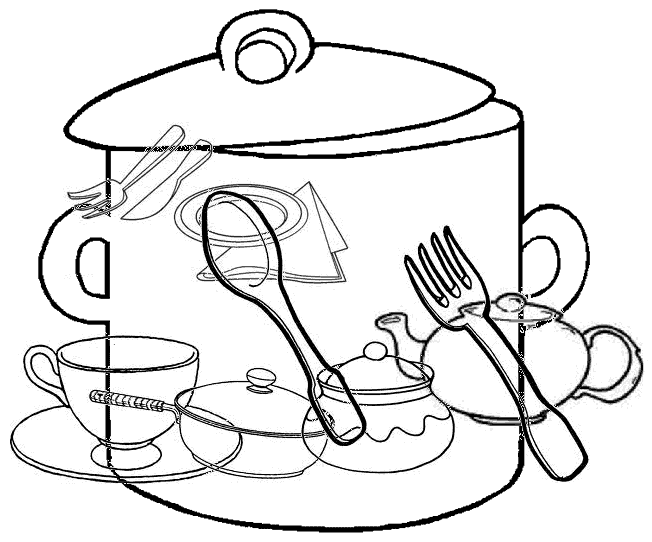 Дидактическое упражнение «Что это?»Это кастрюля. В ней можно сварить суп.Это тарелка. В нее можно положить еду.Это ложка. Ложкой можно набирать еду и класть в рот.Это чашка. В нее можно налить чай и выпить его.Это нож. Им можно резать хлеб.Это сковорода. На ней можно пожарить котлетки.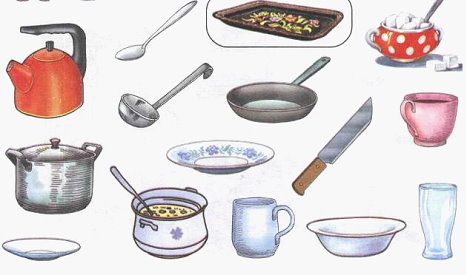 Упражнение  «Разложи продукты по тарелкам»Посмотрите, какие продукты есть у нас. Ребята, нужно разложить эти продукты в чашки. Овощи – в оранжевую чашку, а фрукты -  в желтую.Приложение1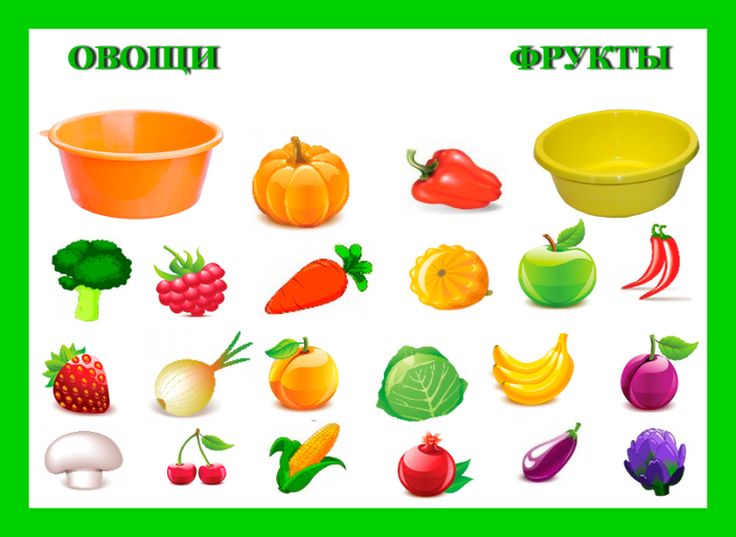 Упражнение «Найди лишний предмет».Внимательно посмотрите на картинку и скажите что здесь лишнее.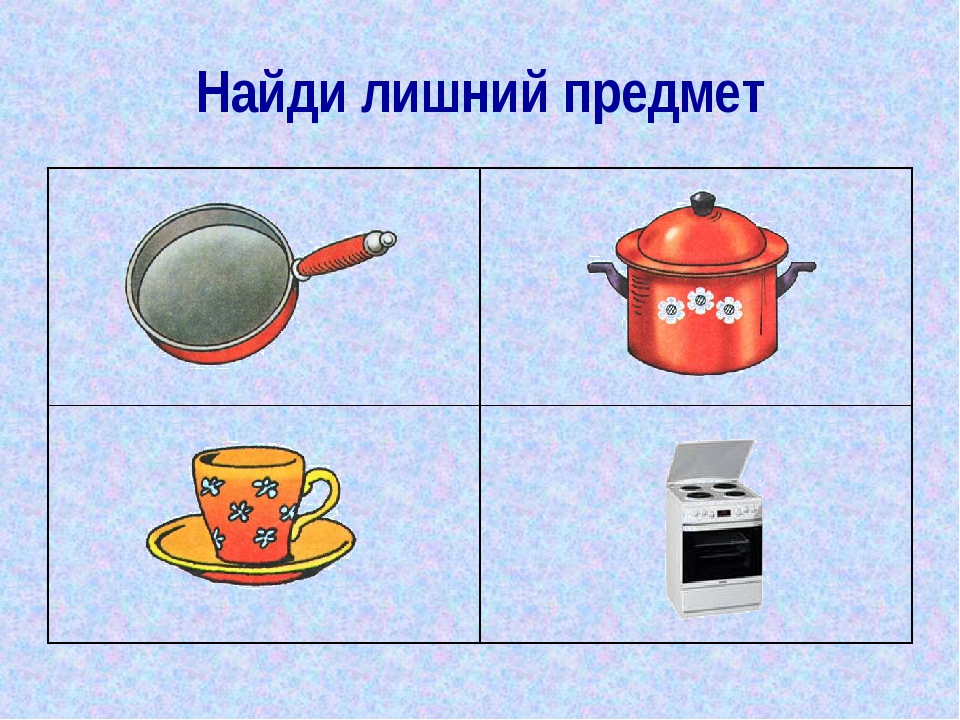 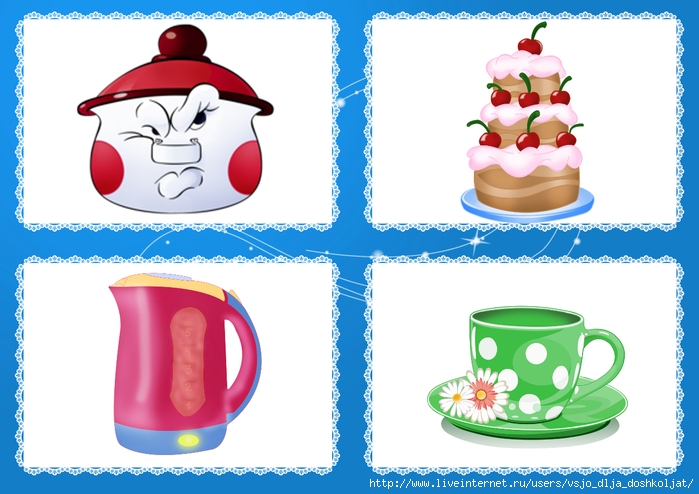 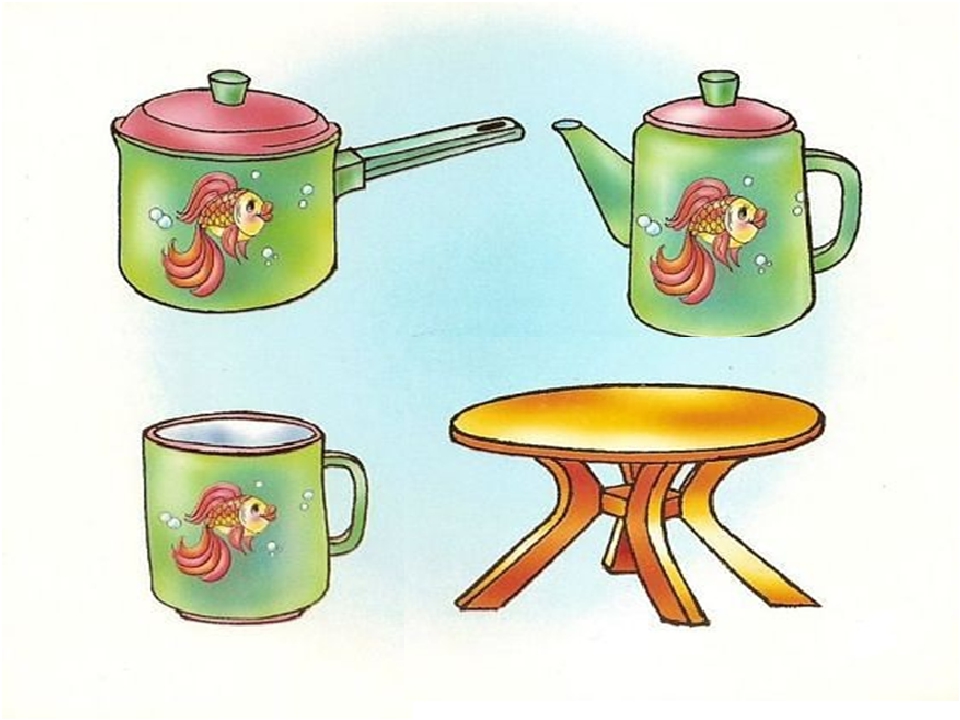  5. «Похвалите  себя».    Ребята, а теперь проверьте, правильно ли выполнены задания. Попросите родителей оценить вашу работу.    После выполнения всех упражнений дети «передают» улыбку тому, кто находиться рядом с ним. 6. «Рефлексия».Ребята, понравилось ли вам занятие, понравилось ли выполнять упражнения?Утором ранним кто-то странныйЗаглянул в моё окно.Руки вверх, затем соединить в замокНа ладони появилосьЯрко-рыжее пятно.Ладони вытянутьЭто солнце заглянуло:Будто руки протянулоТонкий лучик золотой.Пальцы правой руки соединить с пальцами левой рукиИ, как с первым лучшим другом,Поздоровался со мной.Поздороваться с соседом.